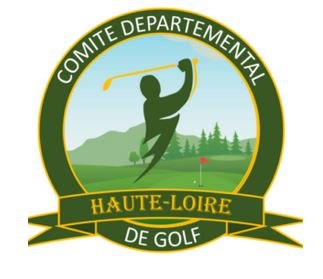 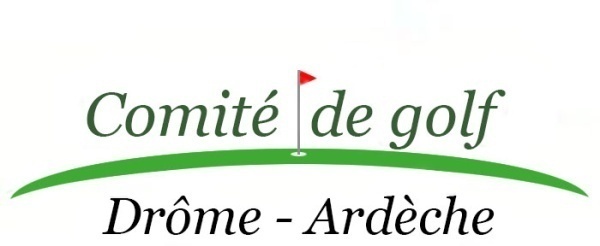 Les joueuses devront être licenciées et membres d’une AS affiliée aux Comités de golf Haute-Loire ou Drôme-Ardèche.L’index doit être celui à la date limite d'inscription tel que figurant à cette date dans "RMS9"Pas de limitation d’index, pour la formation des camps.Fiche d’inscription à retourner au Club organisateur directiongolf@domainestclair.fr    et aux Comités de golf  D.A. et haute – Loire   comite.golf.da.competitions@gmail.com  dominique.tareriat@wanadoo.fr avant le samedi 9 mars minuitDroits engagement de 50€ par joueuses. A régler au club organisateur le jour de la compétition.                                                     Siège social : Maison des Bénévoles du Sport – 71 rue Pierre Latécoère – 26000 VALENCEAdresse de correspondance : 3 Impasse Deyres – 07400 LE TEILTél. : 07 61 78 00 58- E-mail : Site Internet : https://comitegolfda.frFICHE d’INSCRIPTIONFICHE d’INSCRIPTIONFICHE d’INSCRIPTION   NOM de l’A.S.    NOM de l’A.S.    NOM de l’A.S.      Lieu : Golf de Saint Clair     Date : Samedi 16 mars 2024     Lieu : Golf de Saint Clair     Date : Samedi 16 mars 2024     Lieu : Golf de Saint Clair     Date : Samedi 16 mars 2024Rencontre Inter-Comités DamesZiver’Dam 2024Haute-Loire / Drôme-ArdècheNOM et PRENOMIndexN° licenceCamp 1Camp 1Camp 2Camp 2Camp 3Camp 3Camp 4Camp 4Camp 5Camp 5Camp 6Camp 6Camp 7Camp 7Camp 8Camp 8Camp 9Camp 9Camp 10Camp 10